*Transverse effect LH (left handed) RH (right handed), or Inward or Outward for twin screw vessels.   **1 tonne force = 9.9 kN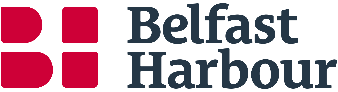 GENERIC TOWAGE ASSESSMENTFor vessels falling outside the Minimum Towage RequirementsFor vessels falling outside the Minimum Towage RequirementsSection A – Vessel DetailsSection A – Vessel DetailsSection A – Vessel DetailsSection A – Vessel DetailsName of Vessel:Cargo Type:Agent:DWT:Length Overall(m):Beam (m):Max Draft (m):Air Draft (m):Section B – Manoeuvring & Towing EquipmentSection B – Manoeuvring & Towing EquipmentSection B – Manoeuvring & Towing EquipmentSection B – Manoeuvring & Towing EquipmentSection B – Manoeuvring & Towing EquipmentSection B – Manoeuvring & Towing EquipmentSection B – Manoeuvring & Towing EquipmentPropeller(s) typeTransverse effect*:Transverse effect*:Transverse effect*:Dead Slow Ahead Speed (kts)Min Steering Speed (kts)Min Steering Speed (kts)Min Steering Speed (kts)Rudder(s) type & position:Thrusters (no./kW/type):BowSternSWL of Bitts** (specify tonnes or kN):SWL of Bitts** (specify tonnes or kN):Other relevant info:Section C – Planned MovementSection C – Planned MovementSection C – Planned MovementSection C – Planned MovementSection C – Planned MovementSection C – Planned MovementChannel:Berth:Side to Quay:Section D – Towage Required (completed by pilot)Section D – Towage Required (completed by pilot)Section D – Towage Required (completed by pilot)Section D – Towage Required (completed by pilot)Section D – Towage Required (completed by pilot)Section D – Towage Required (completed by pilot)Section D – Towage Required (completed by pilot)Section D – Towage Required (completed by pilot)Section D – Towage Required (completed by pilot)Section D – Towage Required (completed by pilot)Section D – Towage Required (completed by pilot)Section D – Towage Required (completed by pilot)Section D – Towage Required (completed by pilot)Section D – Towage Required (completed by pilot)Section D – Towage Required (completed by pilot)Inward Tugs -  No. & Pull>10T>20T>25T>25T>25T>40T>40T>40TComments eg tug type, disposition, etc.If no tugs required state “None” here:If no tugs required state “None” here:If no tugs required state “None” here:If no tugs required state “None” here:If no tugs required state “None” here:If no tugs required state “None” here:If no tugs required state “None” here:If no tugs required state “None” here:If no tugs required state “None” here:If no tugs required state “None” here:If no tugs required state “None” here:If no tugs required state “None” here:If no tugs required state “None” here:If no tugs required state “None” here:Is outward towage to be separately assessed by inward pilot/Master?            YES/NO              If NO, complete below tug requirements:Is outward towage to be separately assessed by inward pilot/Master?            YES/NO              If NO, complete below tug requirements:Is outward towage to be separately assessed by inward pilot/Master?            YES/NO              If NO, complete below tug requirements:Is outward towage to be separately assessed by inward pilot/Master?            YES/NO              If NO, complete below tug requirements:Is outward towage to be separately assessed by inward pilot/Master?            YES/NO              If NO, complete below tug requirements:Is outward towage to be separately assessed by inward pilot/Master?            YES/NO              If NO, complete below tug requirements:Is outward towage to be separately assessed by inward pilot/Master?            YES/NO              If NO, complete below tug requirements:Is outward towage to be separately assessed by inward pilot/Master?            YES/NO              If NO, complete below tug requirements:Is outward towage to be separately assessed by inward pilot/Master?            YES/NO              If NO, complete below tug requirements:Is outward towage to be separately assessed by inward pilot/Master?            YES/NO              If NO, complete below tug requirements:Is outward towage to be separately assessed by inward pilot/Master?            YES/NO              If NO, complete below tug requirements:Is outward towage to be separately assessed by inward pilot/Master?            YES/NO              If NO, complete below tug requirements:Outward Tugs -  No. & Pull>10T>20T>25T>25T>25T>25T>40T>40T>40TComments eg tug type, disposition, etc.If no tugs required state “None” here:If no tugs required state “None” here:If no tugs required state “None” here:If no tugs required state “None” here:If no tugs required state “None” here:If no tugs required state “None” here:If no tugs required state “None” here:Assessed at/following inward transit (YES/NO)Assessed at/following inward transit (YES/NO)Assessed at/following inward transit (YES/NO)Assessed at/following inward transit (YES/NO)Assessed at/following inward transit (YES/NO)Assessment valid for average wind speeds up to (kts):Assessment valid for average wind speeds up to (kts):Assessment valid for average wind speeds up to (kts):Assessment valid for average wind speeds up to (kts):Assessment valid for average wind speeds up to (kts):Max gusts (kts)Max gusts (kts)Max gusts (kts)Pilot completing Towage Assessment:Pilot completing Towage Assessment:Pilot completing Towage Assessment:Cross check by Harbour Master:Cross check by Harbour Master:Cross check by Harbour Master: